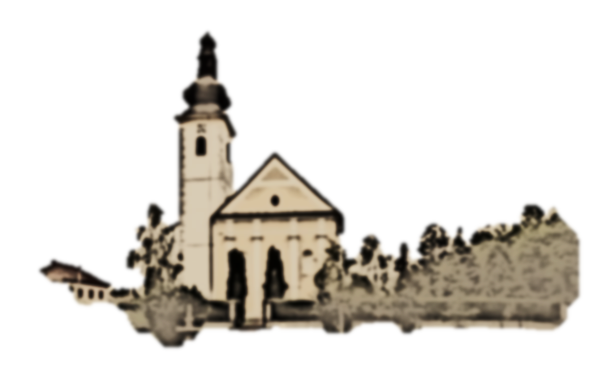 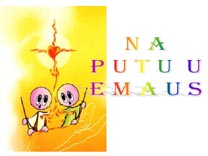 Prvo čitanje:  Dj 2, 14.22-33 Drugo čitanje: 1Pt 1, 17-21Evanđelje:  Lk 24,13-35 Zborna molitva:Bože, nek se tvoj narod vazda raduješto si mu obnovio mladost duha. Vratio si mu dostojanstvo svojih sinova i kćeri: utvrdi ga u nadi da će uskrsnuti. Po Gospodinu.Ulazna pjesma:Kliči Bogu sva zemljo, opjevaj slavu imena njegova, podaj mu hvalu dostojnu, aleluja.   (Ps 66, 1-2)Pričesna pjesmaPrepoznaše učenici Gospodina Isusa u lomljenju kruha, aleluja.   (Lk 24, 35)Euharistija ( misa) smisao je i sadržaj vjere katolika. Bez euharistije on ne postoji jer je to središnji dio života. Način na koji živi svoj život.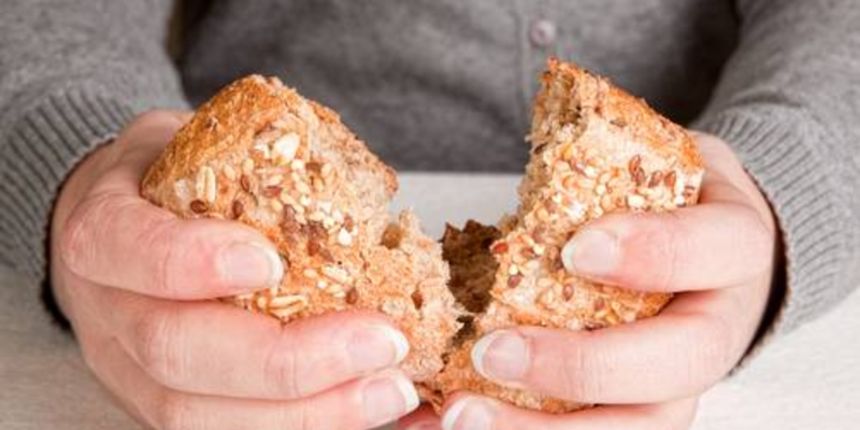 Zato nam svima teško padaju ovi dani kada se ne možemo susresti s Gospodinom u euharistiji. Ona je hrana i izvor života. Naš keuh koji jedemo, zrak koji dišemo. Stoga su čudno zazvučale riječi jednog našega biskupa da ljudi moraju ići na tržnice i u dućane jer moraju jesti, a da se duhovno mogu vjernici pričestiti. To je isto kao da kažete da ljudi mogu gledati hranu i na taj način biti siti i živjeti.RIJEČ ZA TEBE…Ovaj odlomak govori nam o tome kolika je važnost euharistije, osobito u nedjelju.Ne samo da je to trenutak posebnog susreta s uskrslim Kristom. To je i vapaj učenika; ostani s nama, Gospodine! To je trenutak kada nam se otvaraju oči i prepoznajemo tko je taj o kome su nam govorili, o kome smo slušali. Osobni susret s Gospodinom.To je trenutak našeg obraćenja. Trenutak čežnje vratiti se Crkvi od koje možda odlazimo pritisnuti svojim brigama, svojom slikom Crkve. Trenutak povratka Bogu od kojega možda odlazimo a da toga nismo ni svijesni.To je trenutak susreta braće i sestara s Gospodinom. U ovom trenutku sve nam to nedostaje, ali vjerujem da ćemo više cijeniti taj trenutak kada ćemo opet biti oko stola i lomiti kruh. Slaviti Uskrslog i prepoznati ga za nas darovanoga.Riječ je o pučkim pobožnostima koje su nastale tako da je narod nosio pred Djevicu Mariju bukete i vijence svježeg proljetnog cvijeća, htijući na takav način njezine kipove i slike još više uresiti. Pri tome su joj pjevali razne pjesme i molili marijanske molitve, napose molitvu krunice.

S vremenom se ta pobožnost ukorijenila u cijeloj Crkvi i predstavlja narodu vrlo drag oblik štovanja nebeske Majke.

Obično se pobožnost provodi po župama uz večernju misu (odatle i naziv „svibanjske večernjice”), moleći krunicu, Lauretanske litanije, pjevajući marijanske pjesme.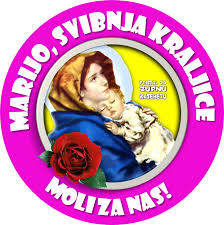 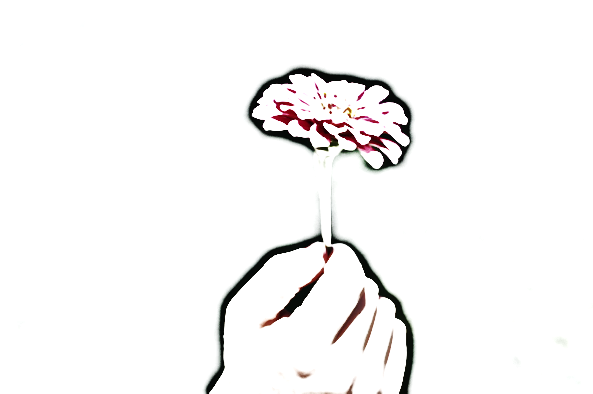 Mjesec svibanj ostao mi je sjećanju još iz djetinjstva. Osobito je bio krasan nedjeljom. Baka Ljubica spremila bi sebe i nas djecu i vodila nas na svibanjske pobožnosti u župnu crkvu. Putem do župne crkve mi bi se, djeca rastrčala po polju i brala cvijeće koje ćemo položiti na oltar pred kip.Bili smo tako sretni što možemo na Marijin oltar staviti kiticu poljskog cvijeća. <ma koji župnikov vjeronauk? Za nas je to bio pravi vjeronauk. Učenje ljubavi i poštovanju.Ti i takvim trenutcima mogu zahvaliti na milostima da sam ređen u Nacionalnom Marijinom svetištu u Bistrici, proveo najljepše godine djetinjstva podno Ivanšćice na kojoj stoji ko fragi kamen u kruni najstarije Marijansko svetište u sjeverozapadnoj Hrvatsko – Majka Božja Gorska, što sam bio kapelan u župi Uznesenja Marijina u Zlataru, pa upravitelj župe Rođenja Marijina u Sveticama i Pohoda BDM u Mahićnu.Marijo, svibnja kraljice,ti Majko rajskog slavlja; pred sliku tvoju ružice na pozdrav svibanj stavlja.Srijeda,29. travnja18,00Katarina Sijenska+ Ivan Drožđibobpetak,01.svibnja18,00 Josip Radnik - PRVI PETAK+Franjo Zebić, Jela, Andrija Vidan, Jelica ŠančićSubota02.svibnja18,00Atanazije, biskupNa jednu nakanuNEDJELJA,03.svibnjaČetvrta vazmena nedjelja+ Jela Slaćanin